Offertory CollectionsMarch 3, 2019                       $7,846.00March 10, 2019                     $7,621.00March 17, 2019                     $5,928.00March 24, 2019                     $5,520.00March 31, 2019                     $7,811.00   Total                                     $34,726.00Church Cleaning                         $5.003 in 1 Collection                      $1,073.00Direct Deposits for March     $3,565.00  PLEASE PRAY FOR THE SICKBishop McKnight’s April prayer intention for our Local Church is: “For a more welcoming and hospitable environment in the Catholic communities of our parishes, schools and hospitals; that the Kingdom of Heaven may be experienced here on earth in our works of charity and mercy.” 2019 Lenten ScheduleApril 7 – FIFTH SUNDAY OF LENT 7:15-7:55 Confessions at St. Joseph 8 am Mass at St. Joseph  9:15 – 9:50 Confessions at St. Mary 10:00 Mass at St. MaryApril 9 – 8:15 am Mass at St. MaryApril 10 – 8:15 am at St. Mary April 11 -CHRISM MASS AT JEFFERSON CITY CATHEDRALApril 12 – 8:15 am Mass at St. Mary – Day of Abstinence2:15 pm – Stations of the Cross at St. MaryApril 13 – 3:30 pm – Confessions5:30 pm – Mass at St. MaryApril 14 – PALM SUNDAY 7:15-7:55 Confessions at St. Joseph (Last opportunity before Easter) 8 am Mass at St. Joseph   10:00 Mass at St. Mary******************Confirmation*Please pray for our confirmation candidates as they continue their journey for confirmation. Confirmation is on April 24th at 7:00 pm at St. Mary Church.  ****************** Confirmation practice will be at 6 p.m. on Tuesday April 9.  ****************************Church CleaningThe annual Church cleaning will begin at 7 p.m. on Tuesday April 9 with pizza and drinks to follow.  All confirmation candidates and others in the parish are asked to help.  Bring cleaning supplies like vacuums, buckets and rags.***************************Daughters of Isabella MeetingThe D of I will meet on Wednesday, April 10, at 7 p.m. in the church basement.****************Easter LiliesCall Market Street Floral for your Easter Lilies for the church.*****************CCW Easter Bake Sale Sat. April 20th 8:00 am at the River Bend Restaurant  Cinnamon Rolls, cakes, cookies, or whatever can be brought to the River Bend beginning at 7:30 am.  If you are donating cash, please put envelope in collection basket marked Easter Bake Sale.  Thank You!!*******************St. Mary School News SCHOOL LENTEN GOALSPlease remember our school lenten goals- NO SNACKS, Tidy Uniforms, Breakfast and appropriate sleep, checking Option C weekly and tackling delinquent bills.  Thank you! Track Season to BeginThanks to Troy and Jenny Fuemmeler and helpers for working with the kids to get them ready for track.  Track parents and students are asked to check Option C for grades and missing assignments.  Thank you!Girl Scout Project The Glasgow Girl Scouts are collecting pop tabs for the Ronald McDonald House from now until April 25th.  These can be turned into the school office.                                            Kindergarten Visit DayA visit day is planned for Wednesday, April 10th.  Possible students for next year will be invited to spend all or part of a day with us that day.  If you know someone that didn’t attend our roundup, please have him or her contact the office for information about our visit day.  Thank youSpring Band & Choir ConcertThe date for the spring band and choir concert has been changed to Monday, May 13th.  Please save the date and plan to support this program.  St. Mary School Bunny Run 5K (CHANGE OF DATE)The new date is Saturday, April 20th, check in is at 7:30 A.M. You can still register on that day, but you might not receive a t-shirt.Archery ProgramI am excited to announce that I have received $1000 donation to go towards the purchasing of archery equipment for the school.  I went to a training a few years ago so that we can qualify for a reimbursement grant once the supplies and program are in place.  The suggested equipment for a school our size runs approximately $2000, but the donation received should be enough to get the program started.  Thanks to the anonymous donor.  Parents gifted in this area may be asked to help get the program going once supplies have been purchased.  Some schools compete with each other in our diocese, which is something we can explore if the interest is enough, once we get started.  Self-study for AccreditationI was at St. Peter Inter-parish School in Jefferson City this week as part of a visiting team for their Self- Study.  We will go through this process next year and will need as many families as possible to be involved on a committee. In the near future, you will have an opportunity to sign up for a committee.  The work for the committees will not begin until the fall of next year, but we will want to get ourselves organized to make the process run as smoothly as possible.  Taking a deep look at the school, personnel, services, climate, etc. is a positive step towards growth.  The committee work typically will take a couple of meetings, but isn’t overly time consuming.  Having all input from families, good and bad, gives us items to reflect upon, set goals, and continue to move our school forward.  Amber Monnig has already committed to chair our Steering Committee.  We will need others to chair our sub-committees as well.  Please look for the sign up sheet before Easter and plan to be a part of this all school process.  Looking  Ahead		April 10 - Kindergarten visit for the day*********************Alumni NewsletterAnother SMS Alumni Connection Newsletter has been put together.  This time bulletin inserts were done, posted on St. Mary Church website, and also mailed out to those alumni away from here, if we had an address on file.  I hope the newsletter has made many connections to those near and far, please share with family and friends.  Thanks to all those that contributed time & talents, pictures and articles, this is what makes it happen!!  If you have any memories, stories, pictures, or suggestions, please let me know. Many Blessings,  Jenny Westhues 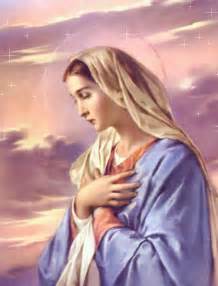     St. Mary Church421 Third StreetGlasgow, MO  65254email:glasgowcatholicchurch@yahoo.comwebsite:  www.glasgowstmary.comFacebook: St. Mary Church, Glasgow, MoMission StatementWe, the members of St Mary Parish, profess, practice, and proclaim our faith in Jesus Christ through word, sacraments, education and service.Pastor.…………………………………   Fr. Paul HartleySchool Principal …..…….……....   Mr. Kent J. Monnig Parish,Bookkeeper/Secretary……Wanda Fuemmeler                                              (Sub) Dorothy FlaspohlerSchool Office ………………...…….660-338-2258Confessions:Saturdays 3:30-5:20 p.m.Sunday  9:20  a.m. – 9:50 a.m.        Parish Office Hours: Mon, Tues, Thurs. 8 a.m. -3 p.m...660-338-2053    St. Mary Church421 Third StreetGlasgow, MO  65254email:glasgowcatholicchurch@yahoo.comwebsite:  www.glasgowstmary.comFacebook: St. Mary Church, Glasgow, MoMission StatementWe, the members of St Mary Parish, profess, practice, and proclaim our faith in Jesus Christ through word, sacraments, education and service.Pastor.…………………………………   Fr. Paul HartleySchool Principal …..…….……....   Mr. Kent J. Monnig Parish,Bookkeeper/Secretary……Wanda Fuemmeler                                              (Sub) Dorothy FlaspohlerSchool Office ………………...…….660-338-2258Confessions:Saturdays 3:30-5:20 p.m.Sunday  9:20  a.m. – 9:50 a.m.        Parish Office Hours: Mon, Tues, Thurs. 8 a.m. -3 p.m...660-338-2053    St. Mary Church421 Third StreetGlasgow, MO  65254email:glasgowcatholicchurch@yahoo.comwebsite:  www.glasgowstmary.comFacebook: St. Mary Church, Glasgow, MoMission StatementWe, the members of St Mary Parish, profess, practice, and proclaim our faith in Jesus Christ through word, sacraments, education and service.Pastor.…………………………………   Fr. Paul HartleySchool Principal …..…….……....   Mr. Kent J. Monnig Parish,Bookkeeper/Secretary……Wanda Fuemmeler                                              (Sub) Dorothy FlaspohlerSchool Office ………………...…….660-338-2258Confessions:Saturdays 3:30-5:20 p.m.Sunday  9:20  a.m. – 9:50 a.m.        Parish Office Hours: Mon, Tues, Thurs. 8 a.m. -3 p.m...660-338-2053    St. Mary Church421 Third StreetGlasgow, MO  65254email:glasgowcatholicchurch@yahoo.comwebsite:  www.glasgowstmary.comFacebook: St. Mary Church, Glasgow, MoMission StatementWe, the members of St Mary Parish, profess, practice, and proclaim our faith in Jesus Christ through word, sacraments, education and service.Pastor.…………………………………   Fr. Paul HartleySchool Principal …..…….……....   Mr. Kent J. Monnig Parish,Bookkeeper/Secretary……Wanda Fuemmeler                                              (Sub) Dorothy FlaspohlerSchool Office ………………...…….660-338-2258Confessions:Saturdays 3:30-5:20 p.m.Sunday  9:20  a.m. – 9:50 a.m.        Parish Office Hours: Mon, Tues, Thurs. 8 a.m. -3 p.m...660-338-2053    St. Mary Church421 Third StreetGlasgow, MO  65254email:glasgowcatholicchurch@yahoo.comwebsite:  www.glasgowstmary.comFacebook: St. Mary Church, Glasgow, MoMission StatementWe, the members of St Mary Parish, profess, practice, and proclaim our faith in Jesus Christ through word, sacraments, education and service.Pastor.…………………………………   Fr. Paul HartleySchool Principal …..…….……....   Mr. Kent J. Monnig Parish,Bookkeeper/Secretary……Wanda Fuemmeler                                              (Sub) Dorothy FlaspohlerSchool Office ………………...…….660-338-2258Confessions:Saturdays 3:30-5:20 p.m.Sunday  9:20  a.m. – 9:50 a.m.        Parish Office Hours: Mon, Tues, Thurs. 8 a.m. -3 p.m...660-338-2053    St. Mary Church421 Third StreetGlasgow, MO  65254email:glasgowcatholicchurch@yahoo.comwebsite:  www.glasgowstmary.comFacebook: St. Mary Church, Glasgow, MoMission StatementWe, the members of St Mary Parish, profess, practice, and proclaim our faith in Jesus Christ through word, sacraments, education and service.Pastor.…………………………………   Fr. Paul HartleySchool Principal …..…….……....   Mr. Kent J. Monnig Parish,Bookkeeper/Secretary……Wanda Fuemmeler                                              (Sub) Dorothy FlaspohlerSchool Office ………………...…….660-338-2258Confessions:Saturdays 3:30-5:20 p.m.Sunday  9:20  a.m. – 9:50 a.m.        Parish Office Hours: Mon, Tues, Thurs. 8 a.m. -3 p.m...660-338-2053St. Joseph’s (Slater) ScheduleThursday…………….Mass  8:00AMSt. Joseph’s (Slater) ScheduleThursday…………….Mass  8:00AMSt. Joseph’s (Slater) ScheduleThursday…………….Mass  8:00AMSundays  Confessions    7:15AM   Mass 8:00 AM   Sundays  Confessions    7:15AM   Mass 8:00 AM   Sundays  Confessions    7:15AM   Mass 8:00 AM   MASS SCHEDULEMASS SCHEDULEMASS SCHEDULESat. April 6Mass 5:30pmSat. April 6Mass 5:30pmRita & Joe Thies†Sun. April 7Mass 10 amSun. April 7Mass 10 amPeople of St. Mary & St. Joseph ParishesTues April 9Mass 8:15 AMTues April 9Mass 8:15 AMJulius Monnig†Wed. April 10 Mass 8:15 AMWed. April 10 Mass 8:15 AMBilly Nodder†Thurs April 11Thurs April 11NO MASSFri. April 12Mass 8:15 AMFri. April 12Mass 8:15 AMVincent & Clara Sellmeyer†Sat. April 13Mass 5:30pmSat. April 13Mass 5:30pmDavid E. Fuemmeler†Sun. April 14Mass 10 amSun. April 14Mass 10 amMike Holtwick†Sat. Apr 13 5:30 PM – RosaryHost TeamLectorEO MinistersChoirServersSun. Apr 14 10:00 AM  RosaryHost TeamLectorEO MinistersChoirServersCarol WolzKelly & Melissa Monnig, Nick Monnig, Molly MonnigErin Westhues, Janet HimmelbergDan ThiesJim Hackman (Loft)Seasonal SingersBritton Barringhaus & Jordan FuemmelerKent & Joyce MonnigJoseph Korte, Casie Neville, Gary & Peggy FuemmelerJenny Westhues, Stephen MurrellBill DailyRyan Monnig (Loft)SMS ChoirKaden Carmack & Ava Fuemmeler       Ella Marie Wilson    Cindy Wilson Hall                 Buzz & Dena     Fitzgerald                           Dorothy Hubbard    Evelyn Brucks             All Military personnel    And their families             Nursing Home     Residents      Nina Bell Schafer   Suzanne Freese    Catherine Schaefer   David F. Monnig   Dr. W.G. Marshall   Randy McMillan   Sister Jania Keogh   Kim Sayler   Marian Sellmeyer   Billy Sickman   Nellana DeGraff   Sophia Friedrich   Wendy Sunderland   Father Charlie PardeeJason MonnigRon FuemmelerPatty JarrettBernie KorteByron StalloLayla Johnson Sam AudsleyAll Shut InsTony MonnigGreg LarmBill WeberJohn MurphyChad SandersSheila & Herb SellmeyerMary McCoyMary Kay NollBen MullanixGwen BrandGary BeanEmmett Schroeder SappBarry FuemmelerVera Fuemmeler